Развитие речи   «Чтение русской народной сказки «Финист – Ясный сокол»  Цель. Познакомить с волшебной сказкой «Финист – Ясный сокол».-У нас сегодня в гостях сказка.Предложите ребенку отгадать загадку:Хоть как хищник невелик,Но охотиться привык.Камнем с неба упадет,На добычу нападет.Хищной птицы быстр полет, И добыча не уйдет.Потому он член почетныйЧеловеческой охоты.⎯ Кто это? … Правильно, сокол. А из какой  сказки он к нам прилетел? (Из сказки «Финист – ясный сокол»). 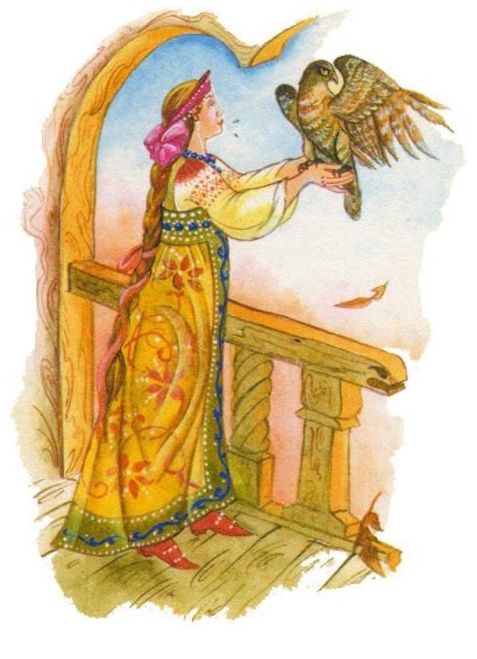 Чтение сказки или аудиозаписьФИЗМИНУТКА ⎯ А теперь сами превратимся в птиц и поиграем в игру «Прилетели птицы»: когда я называю птиц – машем крыльями, когда называю НЕ птиц – хлопаем в ладоши.Прилетели птицы:Голуби, синицы,Мухи и стрижи, Аисты, вороны, Галки, макароны,Воробьи, кукушки, Комары и совы – сплюшки.Прилетели птицы:Голуби, синицы,Галки и стрижи,Чибисы, чижи,Аисты, кукушки,Даже совы-сплюшки,Лебеди- скворцы.Задайте вопросы по сказке «Финист ясный сокол»:-Кто отказался от жены , которая его продавала (Финист).-Почему Финист не просыпался, как ни будила его красна девица в первые две ночи? (Царевна опоила его сонным зельем).-Что разбудило Финиста на третью ночь? (Упавшая на его щеку слеза).-Какие волшебные предметы отдавала Марьюшка царевне за то, чтобы посмотреть на Финиста? (Серебряное донце, золотое веретёнце, серебряное блюдечко и золотое яичко, золотое пяльце и иголочку).-Кто разлучил Марьюшку с Финистом ясным соколом? (Сёстры).Поощряйте, хвалите ребенка за правильные ответы!Подведите итог: -Какая сказка была у нас сегодня в гостях.? А какая это сказка? И почему?	Позднее можно предложить ребёнку посмотреть фильм по этой сказке.https://go.mail.ru/search_video?fr=chvbm7.1.30&gp=821270&q=%D1%84%D0%B8%D0%BD%D0%B8%D1%81%D1%82%20%D1%8F%D1%81%D0%BD%D1%8B%D0%B9%20%D1%81%D0%BE%D0%BA%D0%BE%D0%BB&frm=ws_p&d=7645399721606221796&s=youtube&sig=442d6642ff